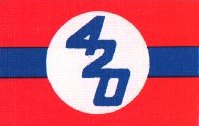 The International 420 Class Association would like to inform all Member nations that the General Assembly will be held on:3rd July 2021 at 17h30at Marina degli Aregai (Sanremo)(Venue of the 2021 420 Worlds)AGENDAWelcome by Nino Shmueli, International 420 Class PresidentElection of the Chairman of the meetingReport from the President (as circulated before the meeting)Report on the Class Development 2020-2021 (as circulated before the meeting)Class Development Plan 2021-2022 (as circulated before the meeting)Report from the Chairman of the Technical Committee (as circulated before the meeting)Presentation and acceptance of the annual accountsApproval of next year’s subscription feesProposals from the Executive Committee General Amendments to the Class Rules as proposed by the Technical Committee. Items to be discussed separately:Use of personal flotation devices when afloatUse of Spinnaker numbers at National eventsSpinnaker pole materials Proposals for hosting 420 Class event for 2022 and 2023 The bids documents will be published separately two weeks before the General Assembly. Election of members of the Executive CommitteeNominations of the below candidates received in due time as in the class constitution.President: Jose Massapina (Portugal)Vice President: Dimitris Dimou (Greece)Secretary: Fulvia Ercoli (Italy)Treasurer: Jackie Taylor (Great Britain)Chairman of the Technical Committee:  Alex Finsterbusch (Argentina)Election of members of the Technical CommitteeNominations of the below candidates received in due time as in the class constitution.Jurgen Cluytmans (Belgium)Dimitris Dimou (Greece)Bohdan Goralski (Poland)Teresa Rios (Spain)Election of Auditor for the current financial yearAny other business GENERAL INFORMATIONThis General Assembly (GA) will be conducted under the Articles of Constitution Association as agreed at the 2017 General Assembly. These may be found on www.420sailing.org. You are reminded that your National Annual Subscription must have been paid on or before the 1st of July 2021 for your national association to have a vote at the 2021 General Assembly. If you do not pay in time to vote this year, 2021, you may pay at the GA for 2022 and beyond.Please contact the Treasurer, Jackie Taylor, if you have any queries: treasurer@420sailing.orgIMPORTANT NOTE TO ALL NATIONSONLY 1 PERSON PER PAID UP NATION MAY VOTE. A VOTING CARD WILL BE ISSUED AT THE DOOR OF THE MEETING. ASE CHECK THAT YOUR REPRESENTATIVE HAS THE NECESSARY PAPERS WITH HIM/HER AND HAS BEEN INFORMED OF THE MATTERS ON THE AGENDA.PLEASE ENSURE THAT THE FORM BELOW HAS BEEN COMPLETED AND RETURNED IN DUE TIME.Fulvia ErcoliSecretaryINTERNATIONAL 420 CLASS ASSOCIATIONWE CONFIRM THAT (name)________________________________________________IS THE OFFICIAL REPRESENTATIVE FORNAME OF COUNTRY _____________________________ ONAL 420 CLASS AT THE 2021 INTERNATL 420 CLASS GENERAL ASSEMBLY,   3rd of July 2021 at Marina degli Aregai (Sanremo) - Italy  Signed by the National 420 Class Secretary and / or President or National Authority Secretary.______________________________________________     Date ___/___/___Please PRINT NAME OF SIGNATORY ______________________________________________ Position __________________THIS PAPER MUST BE EMAILED TO THE SECRETARY OF THE INTERNATIONAL 420 CLASS ASSOCIATION BEFORE THE START OF THE GENERAL ASSEMBLY. YOUR VOTING CARD WILL BE ISSUED AT REGISTRATION FOR THE MEETING. ONLY ONE PERSON PER COUNTRY MAY VOTE.Fulvia ErcoliSecretaryINTERNATIONAL 420 CLASS ASSOCIATIONE-Mail: secretary@420sailing.org